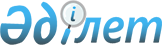 О переименовании улиц села Жамбыл Жамбылского сельского округаРешение акима Жамбылского сельского округа Кордайского района Жамбылской области от 29 мая 2018 года № 38. Зарегистрировано Департаментом юстиции Жамбылской области 14 июня 2018 года № 3865
       Примечание РЦПИ.

       В тексте документа сохранена пунктуация и орфография оригинала.
      В соответствии со статьей 35 Закона Республики Казахстан от 23 января 2001 года "О местном государственном управлении и самоуправлении в Республике Казахстан", подпунктом 4) статьи 14 Закона Республики Казахстан от 8 декабря 1993 года "Об административно-территориальном устройстве Республики Казахстан", на основании заключения ономастической комиссии при акимате Жамбылской области от 19 апреля 2018 года и с учетом мнения населения соответствующей территории аким сельского округа РЕШИЛ:
      1. Переименовать улицы села Жамбыл Жамбылского сельского округа:
      улицу 40 лет Победы - Сарыарка;
      улицу Ленин - Жетысу.
      2. Контроль за исполнением настоящего решения возложить на главного специалиста аппарата акима Жамбылского сельского округа К. Кичкенбаева.
      3. Настоящее решение вступает в силу со дня государственной регистрации в органах юстиции и вводится в действие по истечении десяти календарных дней после дня его первого официального опубликования.
					© 2012. РГП на ПХВ «Институт законодательства и правовой информации Республики Казахстан» Министерства юстиции Республики Казахстан
				
      Исполняющий обязанности 

      акима сельского округа 

Е. Жексембеков
